Абсолютная устойчивость вынужденного процесса в нелинейной системе В нелинейных системах в ряде случаев необходимо определить не только положение равновесия системы, но также и устойчивость определенных процессов, поскольку в общем случае устойчивость равновесия в нелинейной системе может и не совпадать с устойчивостью процесса [1,5,7].Условие абсолютной устойчивости вынужденного процесса в нелинейной системе определяется выражением:                                              .                     (3.1)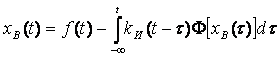 Путем соответствующей замены переменных в интеграле выражение (3.1) можно представить в виде:                                       .                      (3.2)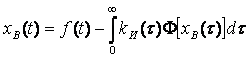 Допустим, что существует вынужденный процесс и что в момент t=0 к системе приложено исчезающее воздействие f1(t). Тогда f1(t) налагается на действовавшее ранее f(t), а процесс хв (t) также получает вариацию ξ(t):                    .        (3.3)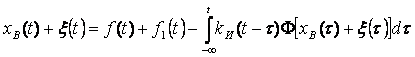 Из уравнения (3.3), выражающего возмущенный процесс, вычтем уравнение (3.1) вынужденного процесса и получим уравнение для отклонения:                                          ,                    (3.4)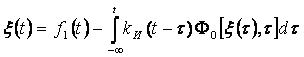 где                                          (3.5) 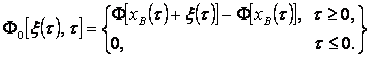 Учитывая (3.5) и (3.2), уравнение (3.4) представим в таком виде:                                          .                       (3.6) 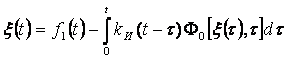 Это уравнение отличается от уравнения, для которого был выведен критерий устойчивости Попова [1,5,8], тем, что функция  теперь зависит явно от времени, поскольку нелинейный элемент обладает нестационарной характеристикой.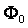 В [5,6] доказано следующее условие: для того чтобы процесс в нелинейной системе, вызванный ограниченным внешним воздействием, был абсолютно устойчив, достаточно, чтобы при заданном значении r преобразованная линейная часть была устойчива и чтобы частотная характеристика линейной части  удовлетворяла условию: 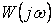                                          ;   ,                    (3.7) 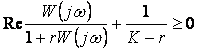 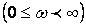 а производная нелинейной характеристики  принадлежала бы полосе , т. е.         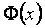 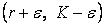                                                                                          (3.8) 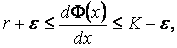 где  - сколь угодно малая положительная величина.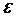 В случае, если линейная часть (непреобразованная) устойчива, полагаем  и получаем Ф(х)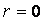 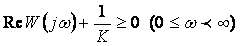 или                                                  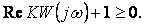 Геометрически это означает, что характеристика разомкнутой линеаризованной системы , которая получается из исходной нелинейной системы в результате замены нелинейного элемента линейным с коэффициентом передачи К, должна лежать правее прямой , или же характеристика  должна лежать правее прямой,             (см. рисунок 3.1, а). При этом характеристики нелинейного элемента должны удовлетворять условиям:                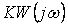 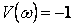 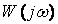 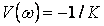                                                                          (3.9) 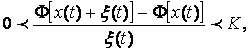 т. е. характеристика должна лежать в секторе (01,К1) новой системы   координат (см. рисунок 3.1, б). Очевидно, наклон 01К1 равен наклону ОК, если выполняется условие .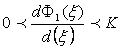 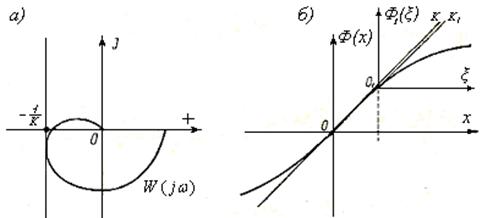 Рисунок 3.1 - Характеристика разомкнутой линеаризованной системы В общем случае, когда разомкнутая линейная система неустойчива или нейтральна и r отлично от нуля, имеем:                                                                                 (3.10)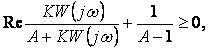 где .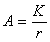 Пусть . Тогда, заменяя неравенство (3.10) равенством, получаем уравнение границы области, внутрь которой не должна входить характеристика : 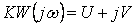 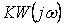 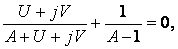  что можно привести к виду:                                                                                               (3.11)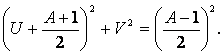 Уравнение (3.11) определяет семейство окружностей, центр которых лежит на отрицательной вещественной полуоси и которые имеют общую точку касания .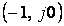 Теперь можно дать следующую геометрическую интерпретацию критерию абсолютной устойчивости процессов в общем случае: для того чтобы процессы в нелинейной системе при ограниченных воздействиях были абсолютно устойчивы достаточно, чтобы производная от характеристики нелинейного элемента  принадлежала полосе , где   сколь угодно малая положительная величина и чтобы частотная характеристика линеаризованной разомкнутой системы , удовлетворяя частотному критерию Найквиста, находилась вне соответствующей точке  А   окружности (см. рисунок 3.2, а), или же чтобы характеристика  лежала вне окружности, пересекающей ось абсцисс в точках  и              (см. рисунок 3.2, б).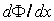 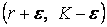 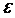 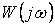 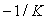 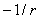 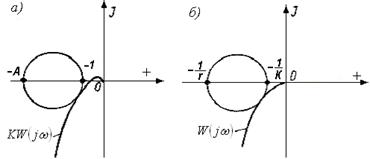 Рисунок 3.2 - Геометрическая интерпретация критерия абсолютной устойчивости процессов в нелинейной системе 